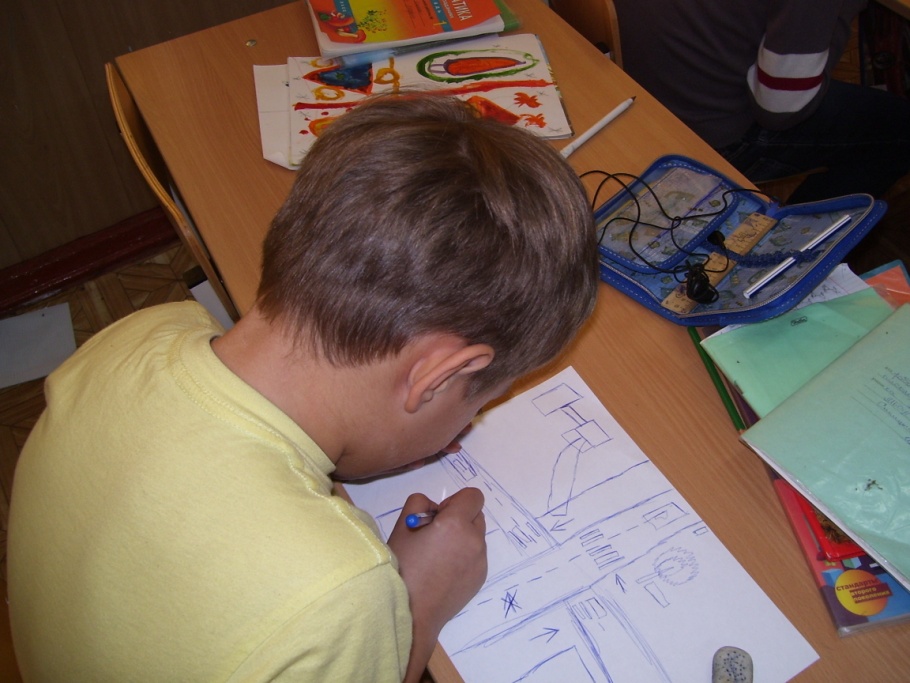 Выполнение тестовой работы  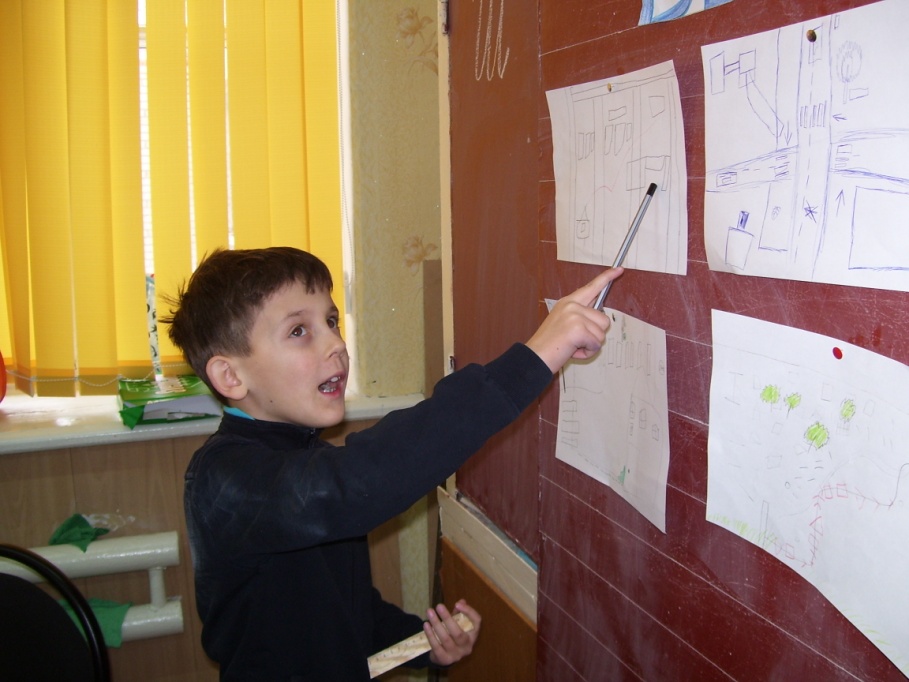 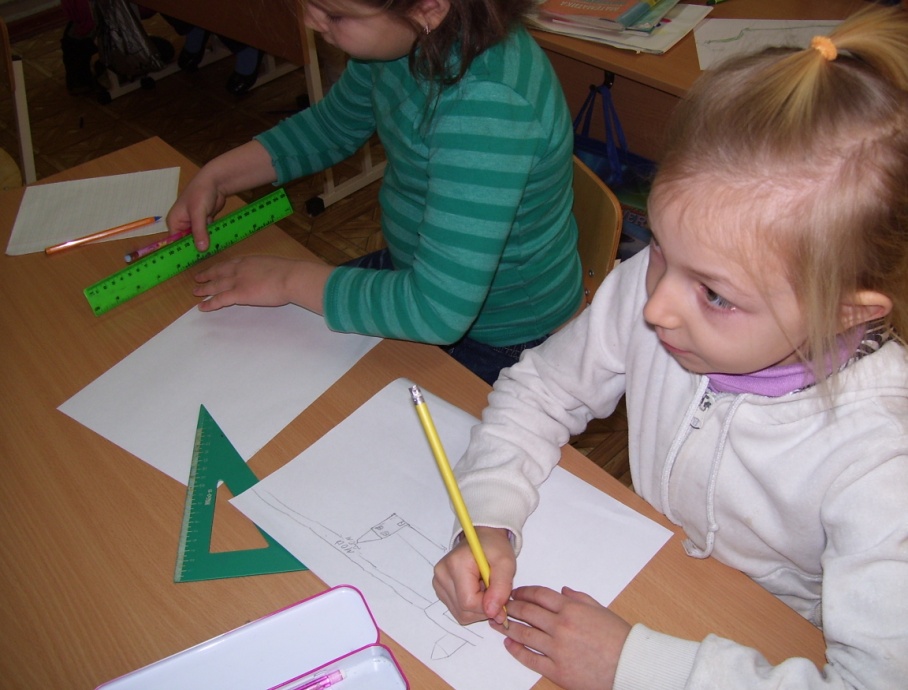 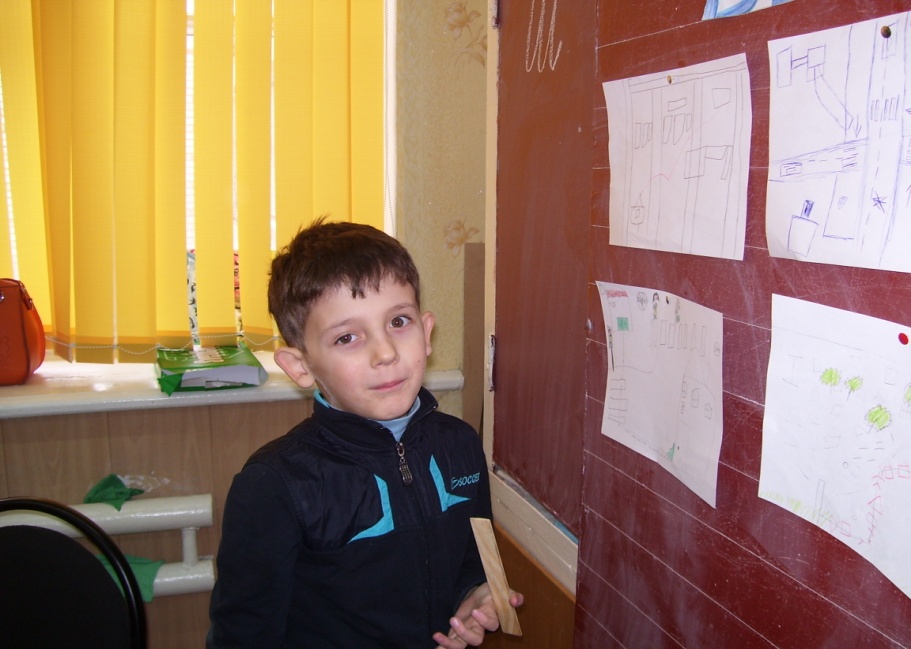 Выполнение тестовой работы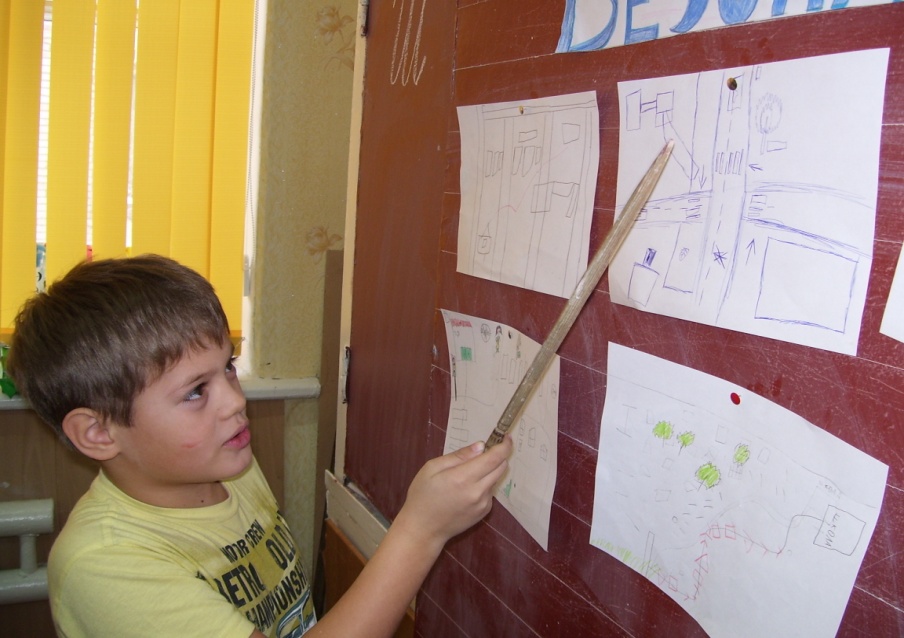 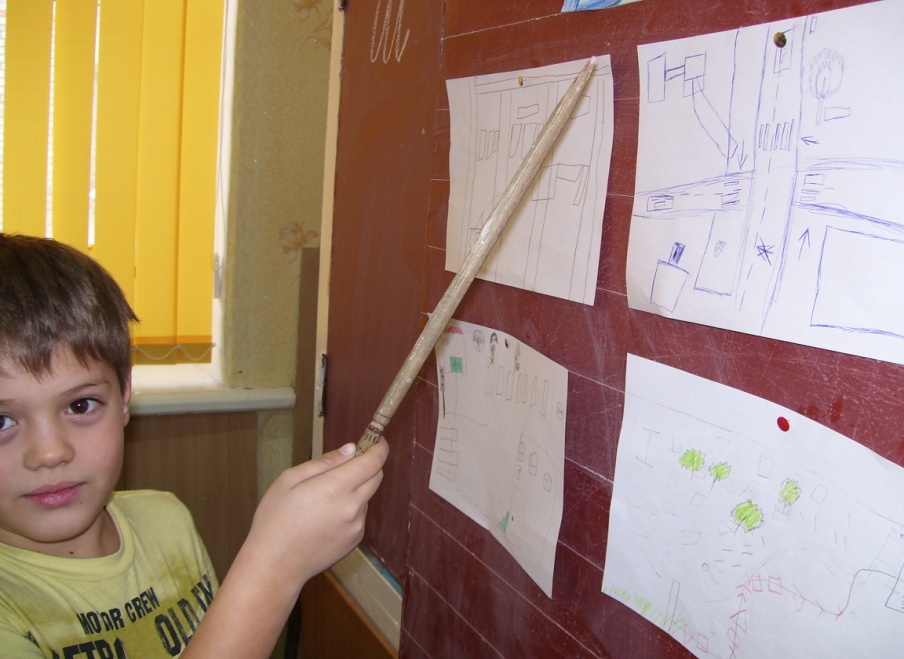 Работы уч-ся: «Дом. Дерево. 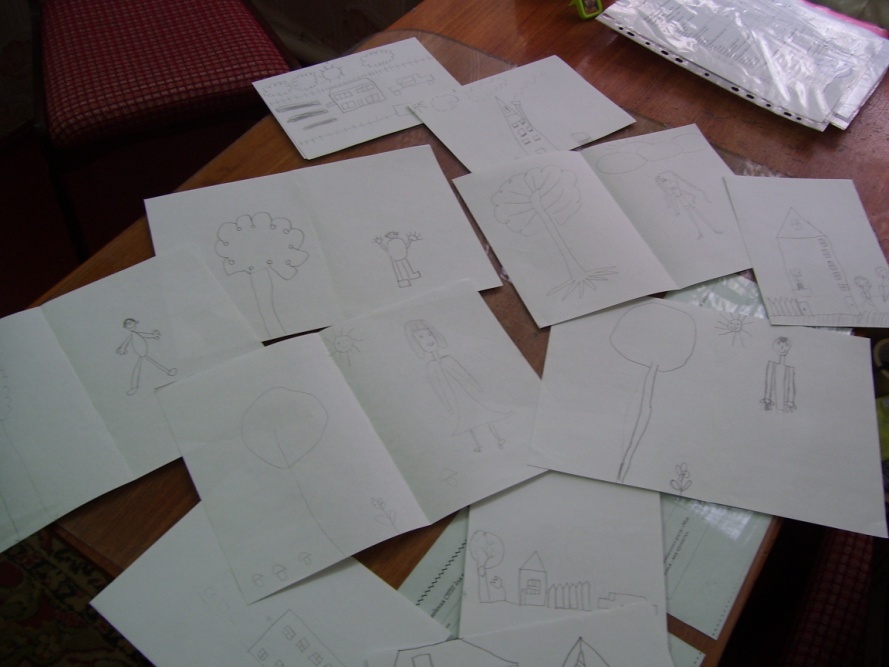                                                                                                                                             Человек»Работы уч-ся: «Автопортрет» 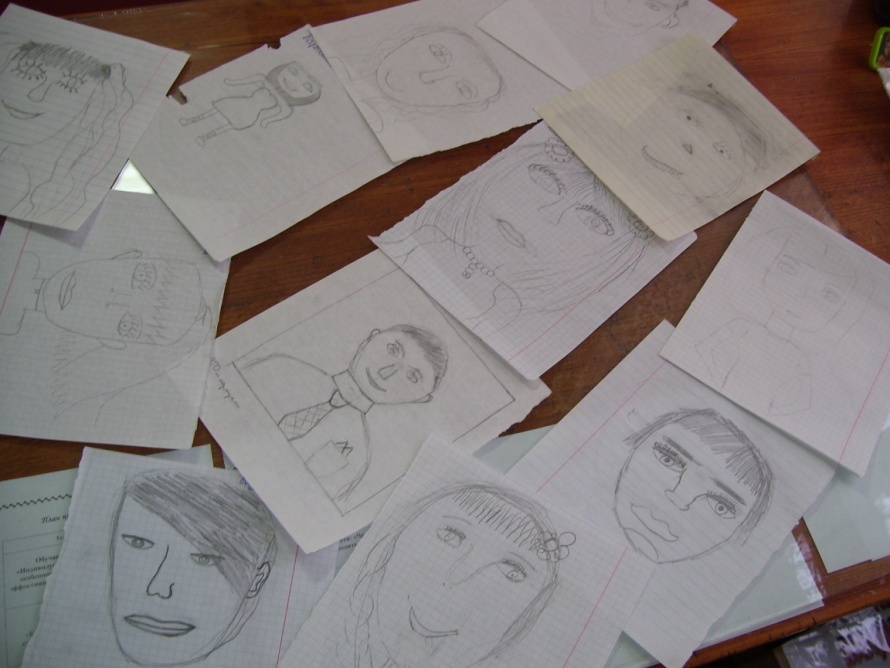  Работы уч-ся: «Определение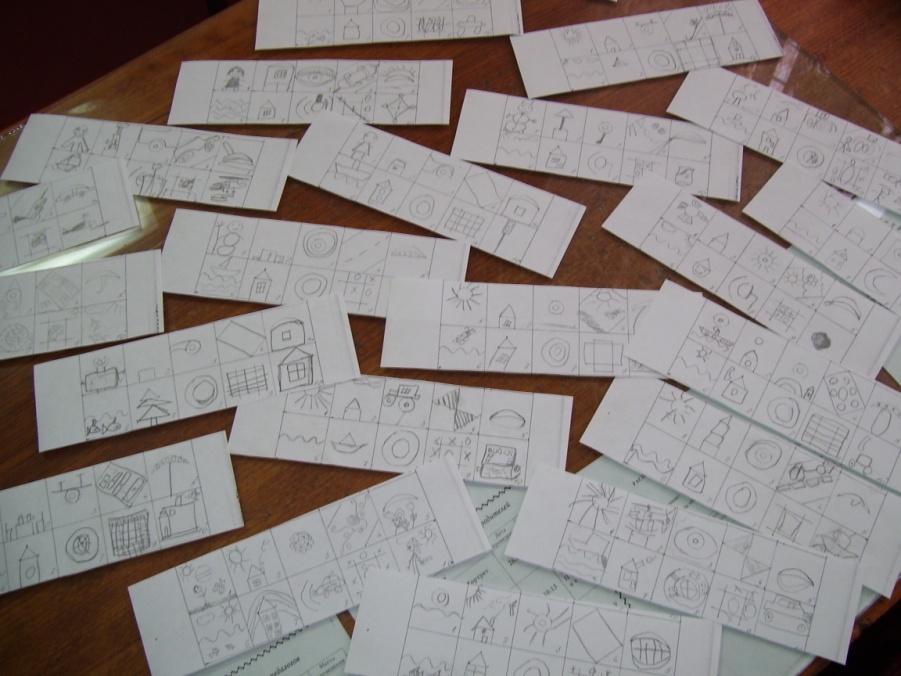                                                                                                                           уровня воображения» Работы уч-ся: 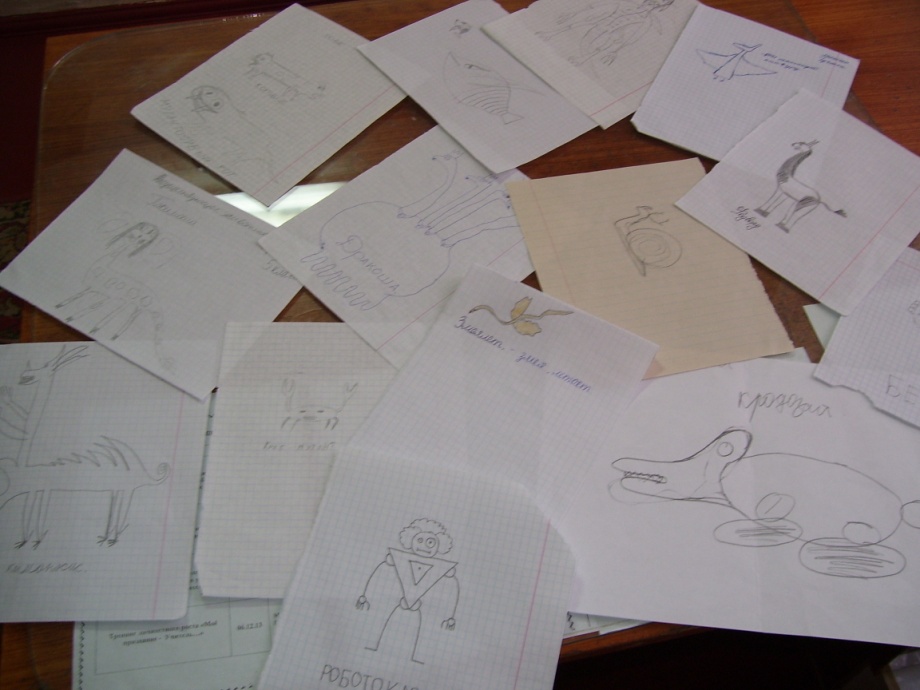                                                                                                                «Несуществующее животное»  Диагностические работы уч-ся 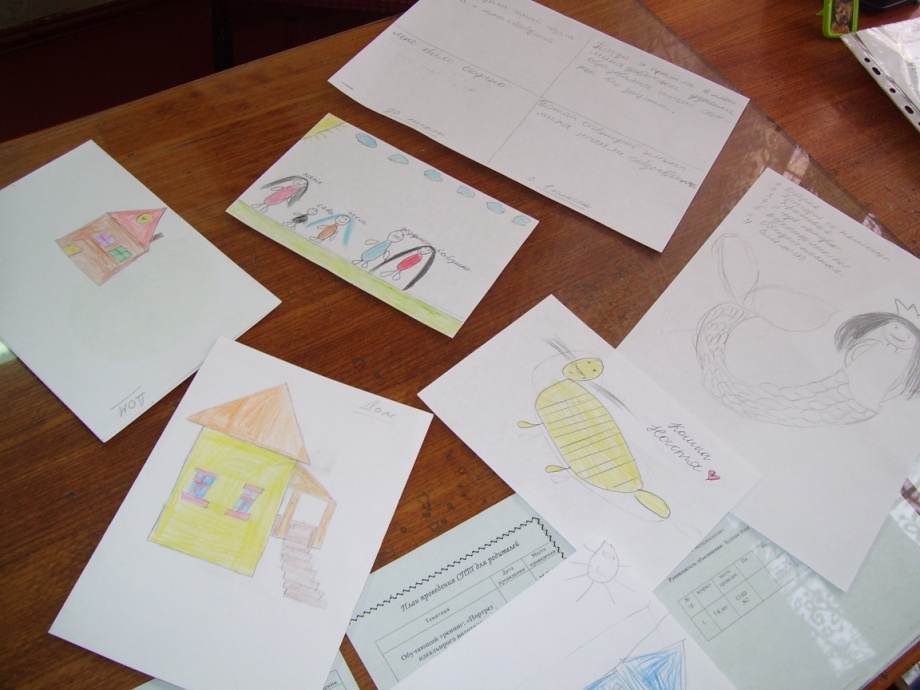  Работы уч-ся: 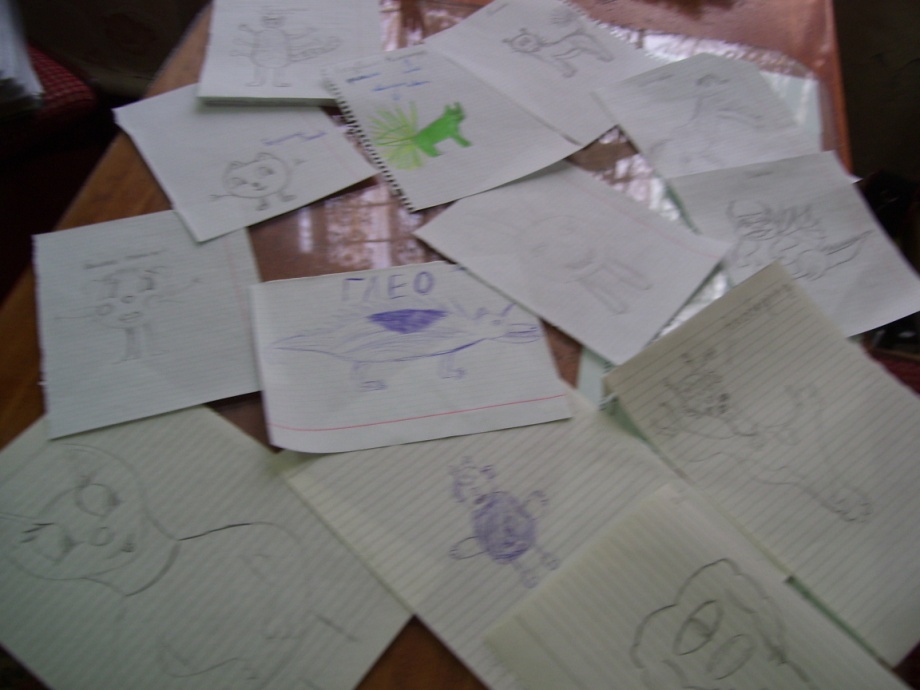                                                                                                                «Несуществующее животное»